 АдминистрацияЕлнатского сельского поселенияЮрьевецкого муниципального районаИвановской областиПостановлениеот 28.03.2014г.                          с.Елнать				      № 25			Об утверждении схемы границ прилегающих к организациям и объектам территорий, на которых не допускается розничная продажа алкогольной продукции 	В соответствии с Федеральным законом от 22.11.1995 № 171-ФЗ "О государственном регулировании производства и оборота этилового спирта, алкогольной и спиртосодержащей продукции и об ограничении потребления (распития) алкогольной продукции", постановлением Правительства РФ от 27.12.2012 № 1425 "Об определении органами государственной власти субъектов Российской Федерации мест массового скопления граждан и мест нахождения источников повышенной опасности, в которых не допускается розничная продажа алкогольной продукции, а также определении органами местного самоуправления границ прилегающих к некоторым организациям и объектам территорий, на которых не допускается розничная продажа алкогольной продукции", руководствуясь решением Совета Елнатского сельского поселения от 15.07.2013г. № 147 «Об определении границ прилегающих к некоторым организациям и объектам территории Елнатского сельского поселения, на которых не допускается розничная продажа алкогольной продукции», Уставом Елнатского сельского поселения, ПОСТАНОВЛЯЕТ:1. Утвердить перечень организаций и объектов, расположенных на территории Елнатского сельского поселения, на прилегающих к которым территориях не допускается розничная продажа алкогольной продукции (приложение № 1).2. Утвердить схемы границ прилегающих к организациям и объектам территорий, на которых не допускается розничная продажа алкогольной продукции (приложение № 2).3. Обнародовать настоящее постановление в  порядке, предусмотренном пунктом 7 статьи 37 Устава Елнатского сельского поселения и разместить на официальном сайте администрации.Глава администрации Елнатского сельского поселения Юрьевецкого муниципального района	         Г.И.ГарноваПеречень организаций и объектов, расположенных на территории Елнатского сельского поселения, на прилегающих к которым территориях не допускается розничная продажа алкогольной продукции               Приложение № 2к постановлению администрации Елнатского сельского поселения         от 28.03.2014г. № 25Схемы границ, прилегающих к организациям и объектам территорий, на которых не допускается розничная продажа алкогольной продукции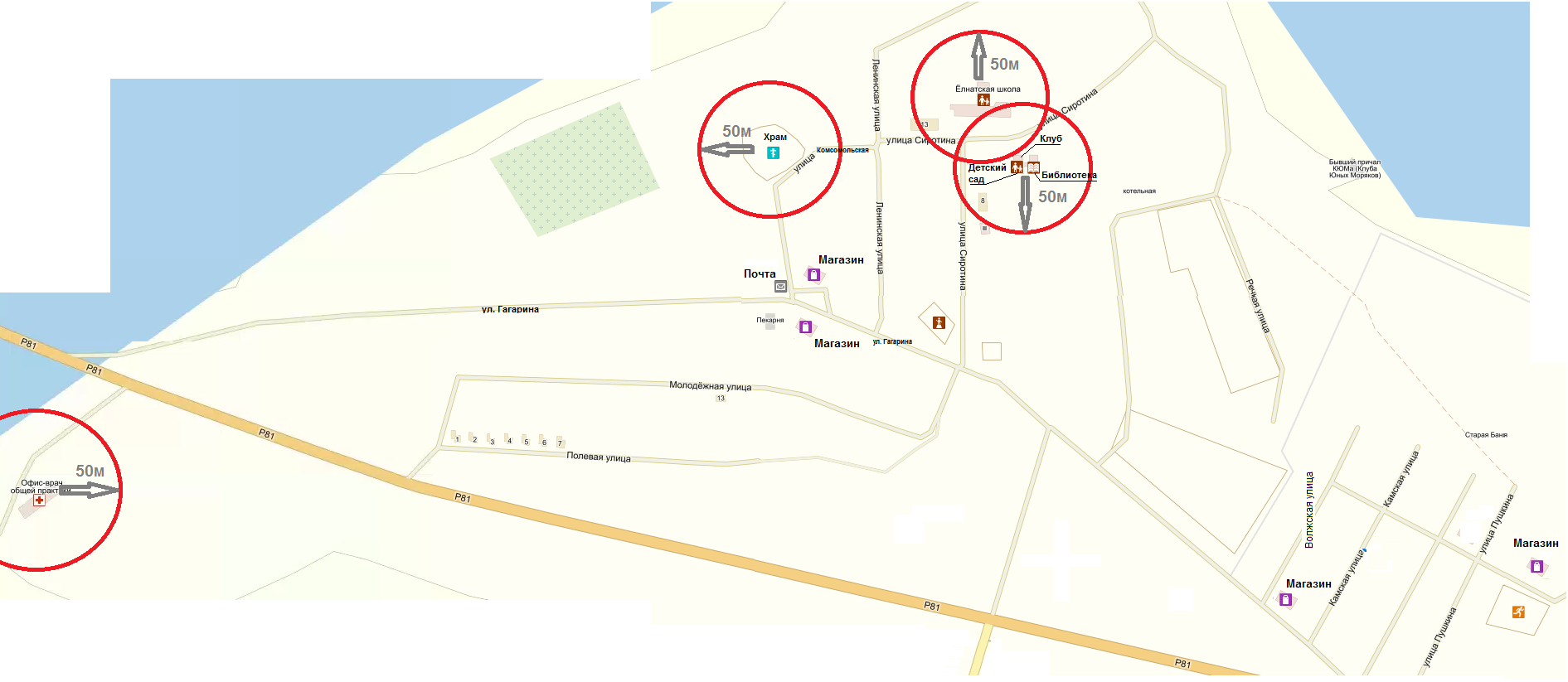 Приложение № 1к постановлению администрацииЕлнатского сельского поселенияот 28.03.2014 № 25 № п/пНаименование организации (объекта)Адрес1.Муниципальное бюджетное учреждение Елнатская средняя общеобразовательная школа  с. Елнать, ул. Сиротина, д.152.Муниципальное казенное дошкольное образовательное учреждение детский сад № 4 «Колосок» с. Елнатьс. Елнать. ул. Сиротина, д. 103.Муниципальное учреждение культуры «Социально- культурное объединение Елнатского сельского поселения Юрьевецкого муниципального района ивановской области» (Елнатский СДК, Елнатская сельская библиотека)с. Елнать, ул.Сиротина,д.104.ОБУЗ «Юрьевецкая ЦРБ», отделение врача общей практики в с. Елнатьс. Елнать, ул. Больничная, д.55.Храм   с.Елнать, ул. Комсомольская д. 8